Otsin projekteerijat ja ehitajat tootmishoonele ehitusaluse pinnaga 800-900m2.Hoone materjaliks soojustatud sandwich paneelid.Hoone välismõõdud 22X40m lae kõrgus 6-7m.Samas hoones ühes otsas läbi kahe korruse asuksid kontori ja olmeruumid kokku ca 200m2.Kuna hoone eesmärk on veoautode hooldus ja remont,siis vajalik on tugev kaitstud betoonpõrand äravoolu kanalitega.Kontori poolel võiks asuda aken ja välisuks ning vaheuks tootmishoonesse ja trepp teisele korrusele.Teisel korrusel puhkeruum,riietusruum,pesuruum ja wc. Tootmishoones neli tõstetavat ust sammuga 1,5m mõlemas seinas kõrgusega 3,5m ja laiusega 4,5m.Teisel korruse kontori osas asuvad pesuruum ja puhkeruum ning esimesel vastuvõturuum.Krundi piiril asuvad elektrikilp ja vee ja kanalisatsiooni trassid.Krundi asukoht Piloodi tee 12,Rae vald,Soodevahe küla,Harjumaa.Krundi pindala 4090m2.Detailplaneering olemas.Soovin täislahendust ehk võtmed kätte varianti.                                                                            1.korruse plaan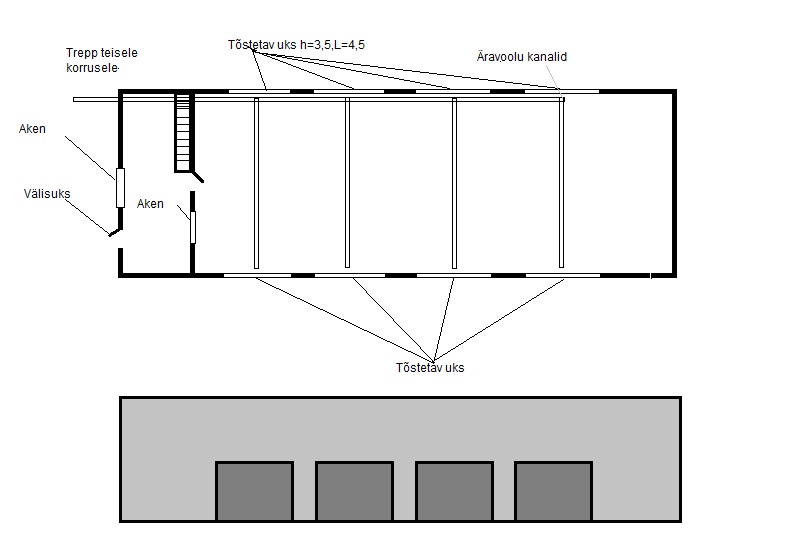 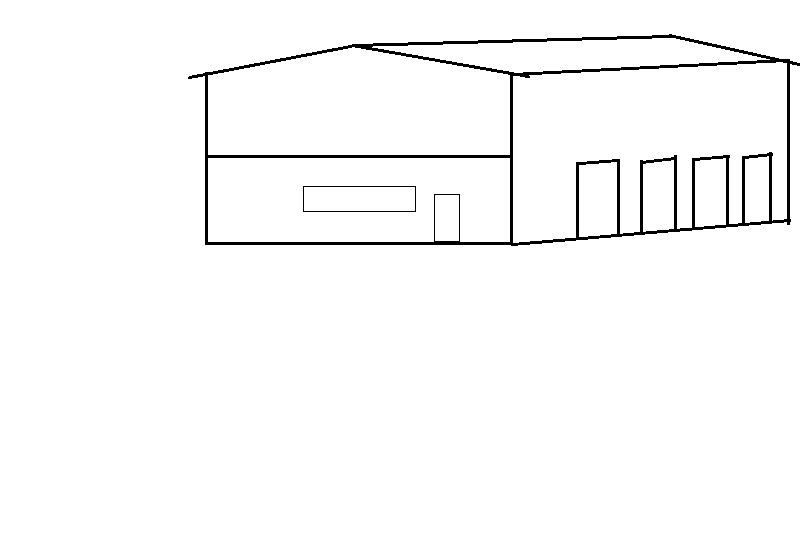 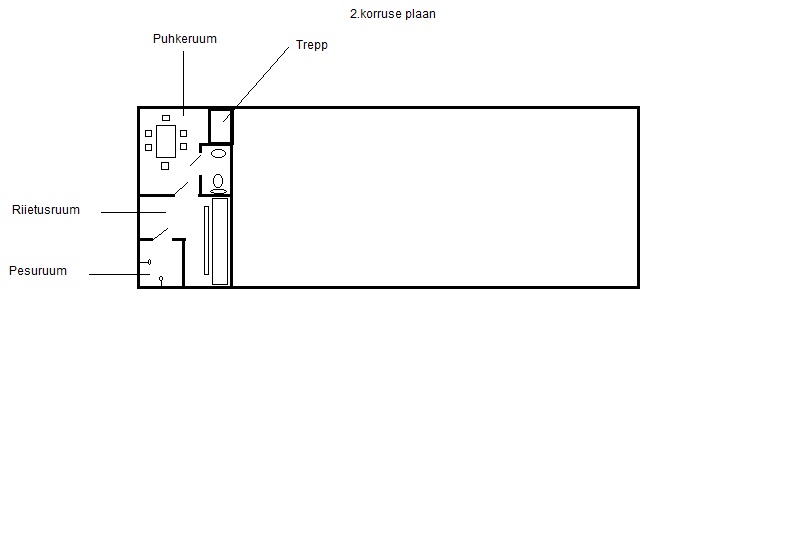 